Resica Falls – Firestone Lodge Trip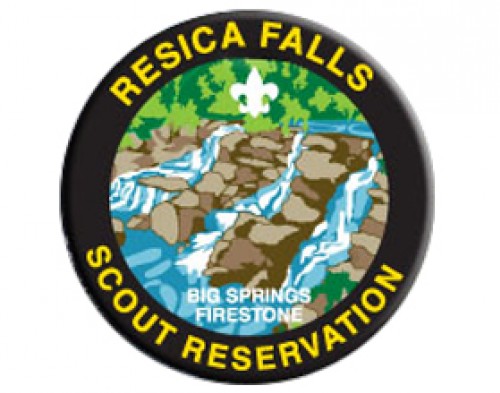 February 15-17, 2019Join us on this awesome trip to Resica Falls; we will be staying in the beautiful Firestone Lodge!
(If you are getting ready for Mt. Washington – you’ll camp outside!)Events include: Hiking, Shooting - Rifle, Shotgun and Pistol
Skiing (there is an extra cost – see separate flyer – 15 person minimum)$30 per person 
Includes travel expenses and all foodAll money is due by 2/4Questions – contact Rob Walsh: walsh5@comcast.net or 267-872-6770---------------------------------------------- cut here, return bottom portion with check -------------------------------------------Scout’s Name: ________________________   Patrol:    _____________________Scouter’s Name: ______________________    Email Address: ________________Number attending:  ______ X $30.00 each	Total:   $____________Make Checks payable to Hatboro Troop 3Can you Drive?    Yes   No      Can you Tow?     Yes   NoNumber of seats with seatbelts in the vehicle (including driver): __________